Supplementary MaterialThe chloride salt for the demonstration solar loop at Oak Ridge National Laboratory was provided by AICL Magnesium. The supplier assessed the salt as having the composition MgCl2 (48.8 weight %) – KCl (40.8 weight %) – NaCl (3.8 weight %). Details are given in Table 1. The salt composition was used to guide the mixtures tested in this purification process. Supplementary Table 1. Analysis of Dehydrated Carnallite by AICL Magnesium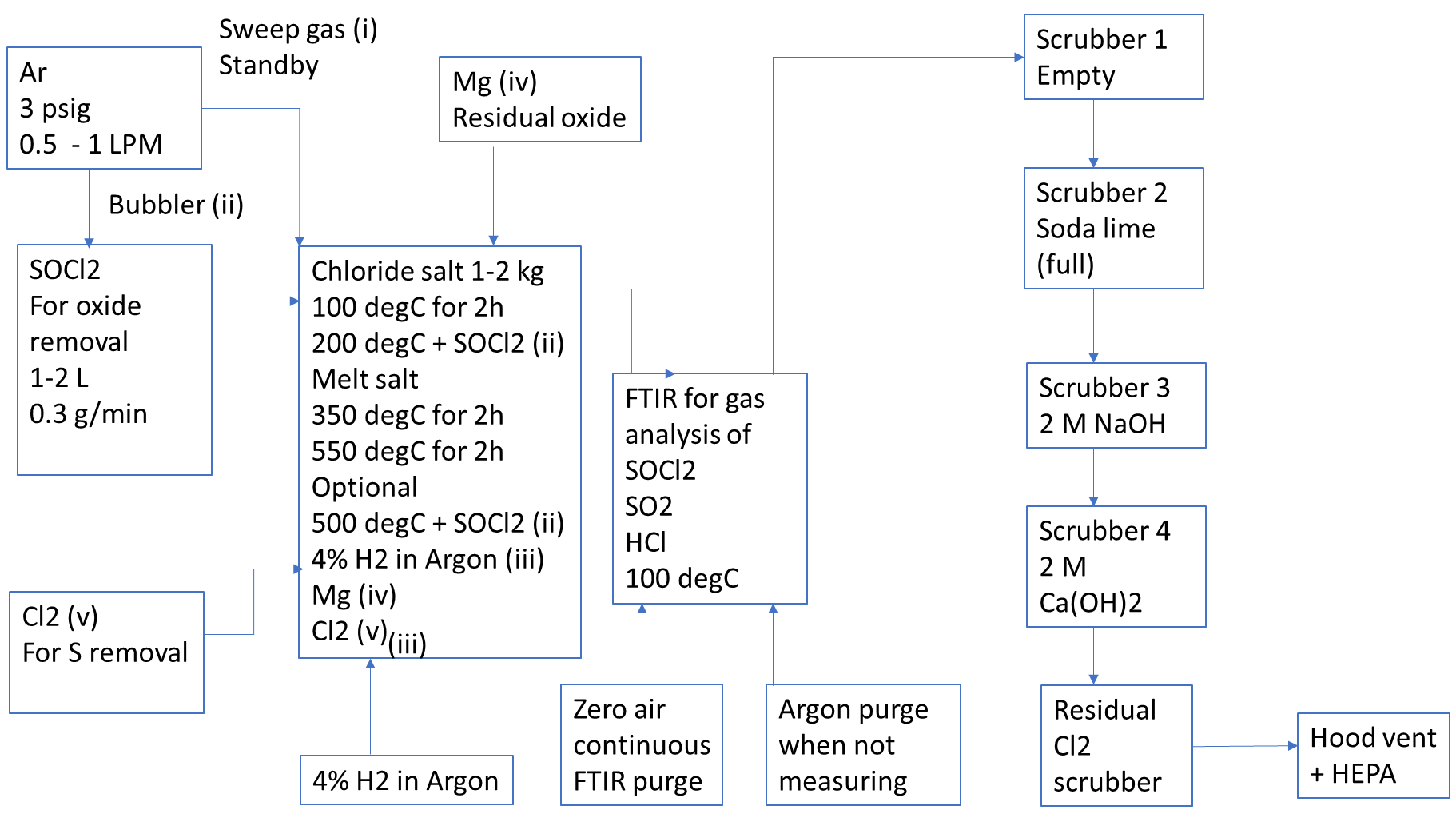 Supplementary Figure 1. Flow chart for thionyl chloride purification process.ComponentSpecificationsMin-Max weight%Sample 1 (weight %)Sample 2 (weight %)MgCl244 – 50 49.048.7KCl38 – 43 40.541.0K2O calculated from KCl25.625.9NaCl2.5 – 10 3.83.8MgO1.5 – 2.5 1.691.58H2O3.5 – 4.54.54.3SO42-0.05 (max)0.0190.020Br0.6 (max)0.550.58B0.0001 – 0.00020.00010.0001Insoluble residue0.01 (max)< 0.01< 0.01Mg/K mole ratio0.940.94